道路上に張り出した竹木等の伐採・剪定・適正な管理のお願い道路周辺の竹木等の管理が適正にされていないと、「道路への枝の張り出し」・「枯れ木の枝の落下」・「道路側への倒木」等により、道路利用者の通行に支障となる場合があります。これらが原因で道路利用者に対する事故が発生すると、竹木所有者（管理者）の責任を問われることがありますので、道路周辺の竹木等の適正な管理をお願いします。（私有地に生えている竹木等はその所有者の管理物であるため、市で剪定・伐採することができません。）風雨等により、竹木等が折れていたり、道路側に垂れていたりする状況を確認した時は、緊急措置として道路管理者（市）が剪定又は伐採し、道路の交通安全確保を行いますので、ご理解をお願いします。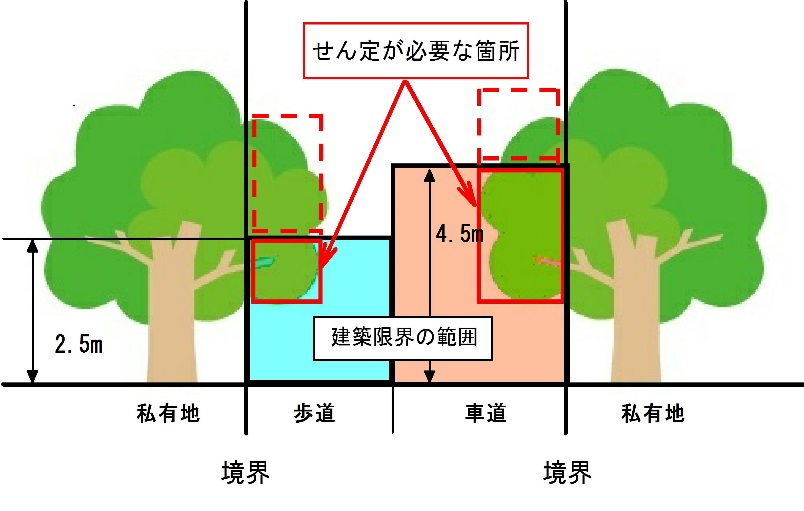 道路には、通行の障害となるものを設けてはならない一定の範囲（建築限界）が定められております。この建築限界に張り出した竹木等（左図の赤枠部）の適正な管理をお願いします。また、左図の赤点線枠部に枯れ木、朽ち木が無いかもご確認ください。上図の道路境界の中に竹木等が張り出している場合には、その竹木等の適正な管理をお願いします。※道路が学校通学路である場合は、特に配慮をお願いします。【樹木を伐採、剪定いただく場合には、次のことにご注意ください。】・電線や電話線がある付近で作業される場合は、電気事業者、通信事業者との調整が必要な場合があります。
＜下記のご相談窓口へ一度ご相談ください。＞・道路上での長時間作業をされる場合は、通行規制等が必要となる場合があります。
＜下記のご相談窓口へ一度ご相談ください。＞・作業にあたっては作業の安全確保、また、通行車両・歩行者・自転車等への安全確保に十分配慮してください。ご相談窓口雲南市役所　建設部建設総務課　公共管理グループ　　電話0854‐40‐1061